Fragebogen Vormodul AusbildungsFit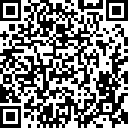 Bitte gib dein Alter und dein Geschlecht an:Du hast das Vormodul AusbildungsFit besucht. 
Danke, dass du diesen Fragebogen ausfüllst! Bitte beantworte die folgenden Fragen.Bitte umblättern!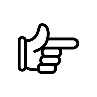 Alter: ………… Jahre ………… Jahre ………… JahreGeschlecht:Ich fühle mich …männlichweiblichweder männlich noch weiblich (divers)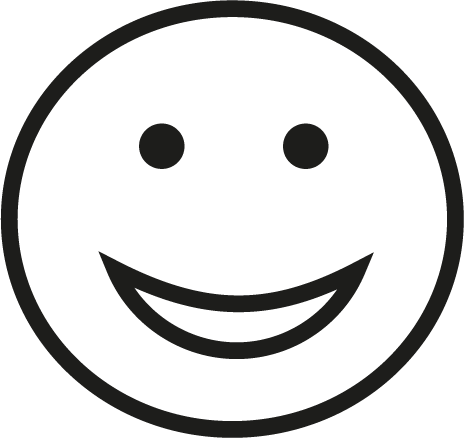 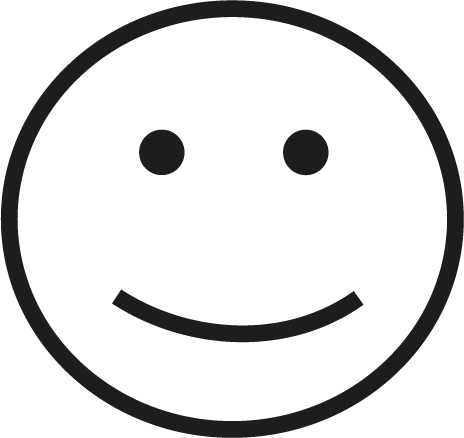 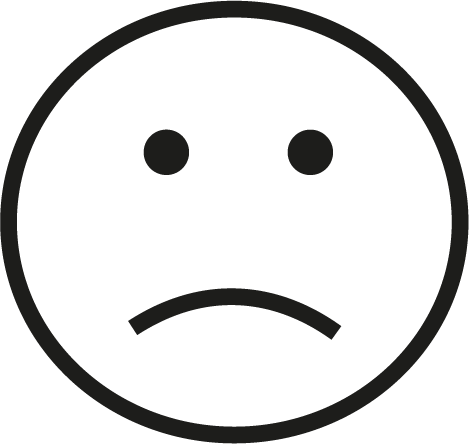 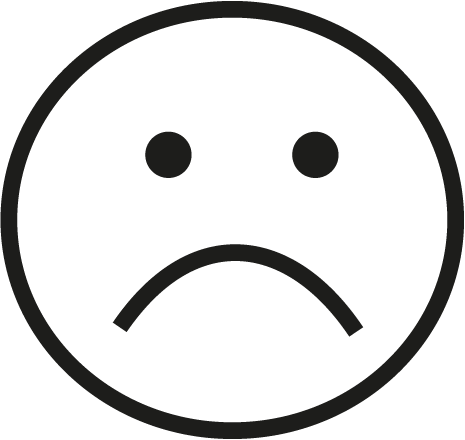 stimmt sehrstimmt eherstimmt wenigerstimmt nichtIch bin gerne in das Vormodul gekommen.Ich habe durch das Vormodul mehr über meine Fähigkeiten und Stärken erfahren.Im Vormodul ist mein Interesse am praktischen Tun geweckt worden.stimmt sehrstimmt eherstimmt wenigerstimmt nichtDas Vormodul war für meine nächsten Schritte hilfreich.Ich habe mich im Vormodul unterstützt gefühlt.Ich kann das Vormodul weiterempfehlen.Was kann das Vormodul besser machen?